MODELLO DI GESTIONE ASSET SEMPLICE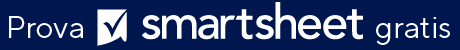 RIORDINARE VOCE N.NOMEPRODUTTOREDESCRIZIONECOSTO PER VOCEQUANTITÀ DI MAGAZZINOVALORE ASSETRIORDINAMENTO LIVELLOGIORNI PER RIORDINO QUANTITÀ DA RIORDINARE ARTICOLO DISMESSO?OK$0,000$0,00000SìRIORDINARE$0,000$0,00000OK$0,000$0,00000OK$0,000$0,00000OK$0,000$0,00000RIORDINARE$0,000$0,00000OK$0,000$0,00000SìOK$0,000$0,00000OK$0,00$0,00OK$0,00$0,00OK$0,00$0,00OK$0,00$0,00OK$0,00$0,00OK$0,00$0,00OK$0,00$0,00OK$0,00$0,00OK$0,00$0,00OK$0,00$0,00OK$0,00$0,00OK$0,00$0,00DICHIARAZIONE DI NON RESPONSABILITÀQualsiasi articolo, modello o informazione sono forniti da Smartsheet sul sito web solo come riferimento. Pur adoperandoci a mantenere le informazioni aggiornate e corrette, non offriamo alcuna garanzia o dichiarazione di alcun tipo, esplicita o implicita, relativamente alla completezza, l’accuratezza, l’affidabilità, l’idoneità o la disponibilità rispetto al sito web o le informazioni, gli articoli, i modelli o della relativa grafica contenuti nel sito. Qualsiasi affidamento si faccia su tali informazioni, è pertanto strettamente a proprio rischio.